Universidad Nacional "José Faustino Sánchez Carrión"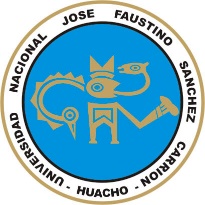 FACULTAD DE CIENCIAS EMPRESARIALESEscuela Profesional de Gestión, Turismo y HoteleríaDepartamento Académico de Administración y GestiónSILABODATOS GENERALESDESCRIPCIÓN Y SUMILLA DEL CURSOAnte la diversidad de ideologías y doctrinas filosóficas, analiza e interpreta estas en el contexto del mundo actual y la valida como referentes para mejorar la calidad del hombre de hoy. La asignatura es de naturaleza teórico - práctico, corresponde al Programa de Estudios Básicos y responde a la imperiosa necesidad de reflexionar y criticar en torno a los importantes e ineludibles problemas que el ser humano tiene que enfrentar a lo largo de su existencia, considerando que la filosofía es la brújula que orienta los pasos de la humanidad.Asimismo, se estimula el surgimiento y desarrollo de una conciencia crítica, ineludible en una formación integral y auténticamente humanista. Para ello, estudiamos las concepciones filosóficas acerca del mundo y el hombre de acuerdo a su contexto histórico, cultural, económico y social, en base al pensamiento filosófico. El saber filosófico y sus antecedentes. Naturaleza de la filosofía. El desarrollo del conocimiento científico y tecnológico hasta la personalidad. El problema de la ética y la axiología y el problema del hombre, la sociedad y el estado. El contenido de la lógica comprende: el lenguaje simbólico, estudio de la sintaxis lógica. Las relaciones lógicas, las falacias, la verdad, validez, inferencia, justificación y explicación científica.COMPETENCIA GENERAL DEL CURSOSustenta la naturaleza de ideologías y doctrinas filosóficas; identifica el desarrollo del razonamiento riguroso y científico y aprecia los aportes de los grandes filósofos. Así mismo impulsa el desarrollo del razonamiento riguroso y científico a través del estudio y aplicación de la lógica en lo cotidiano y profesional.CAPACIDADES AL FINALIZAR EL CURSOINDICADORES DE CAPACIDADES AL FINALIZAR EL CURSODESARROLLO DE LAS UNIDADES DIDÁCTICASUNIDAD I: LA FILOSOFÍA - TEORÍA DEL CONOCIMIENTO - LA CIENCIAUNIDAD II: LA ÉTICA V LA AXIOLOGÍAUNIDAD III: LA LÓGICA - LA LÓGICA PROPOSICIONALUNIDAD IV: VALIDEZ DE INFERENCIAS -TEORÍA DEL SILOGISMOMATERIALES EDUCATIVOS Y OTROS RECURSOS DIDÁCTICOS•     Proyector multimedia•     Videos•     Pizarra, plumones, mota EVALUACIÓNLa evaluación se realizará por unidad didáctica consistía en verificar y calificar en el estudiante las evidencias del conocimiento, producto y desempeño.Los promedios de las unidades didácticas se determinarán con base al siguiente cuadro:El promedio de cada unidad será resultante de la siguiente fórmula:PFUD = EC (0.30) + EP (0.30) + ED (0.40)El promedio final de la asignatura se determinará aplicando la siguiente formula: PF = PUD1 (0.25) + PUD2 (0.25) + PUD3 (0.25) + PUD4 (0.25)BIBLIOGRAFÍA Unidad didáctica IBURCHKHURDT, J. "Historia de la Cultura Griega" Iberia, Barcelona, 1965.Casa M. "Introducción a la Filosofía", Gredos, Madrid, 1970.CHATELET, f. "El Pensamiento de Platón", Barcelona 1973.COPELLE, W. "Historia de la Filosofía Griega" Gredos - Madrid, 1981DEMPE A. "La Filosofía y sus problemas" Scientia, BarcelonaDILES, Kranz. "Los filósofos Pre - socráticos" Grados, Madrid 1981FRONDIZI, R. "El punto de Partida de filosofar1', Losada, Buenos Aires 1957FRUEGEIRO, a. "introducción a los problemas de la filosofía" UNC, Córdova, 1943GROS, J. "Filosofía de la Filosofía; Historia de la filosofía", Style, México. 1947.ABBAGNANO, N. "Diccionario de Filosofía". Fondo de cultura Economía, México 1973FERRATER MORA, J. "Diccionario de Filosofía". Alianza Editorial, México Tomo I al IV, 1970.CASSIER, E. "El problema del conocimiento en la filosofía y en las ciencias modernas", México 1958, IV volúmenes.LORA CAM, José. "Mitologías Universales y Latinoamericanas". Juan Gutenberg Editores, Lima Perú, 2003.    .LORA CAM, José. "Filosofía, Anti-mitología, Anti-teología, Anti-hermenéutica". Juan Gutenberg Editores, Lima Perú, 2006.FATOME, V. "Lógica y Teoría del Conocimiento", Kapeluz, Buenos Aires, 1951.BABINI, J. "¿Qué es la ciencia"? Columbia Buenos Aires, 1965BOCHENSKI, J. M. "Los métodos actuales del pensamiento", Rialp, Madrid, 1969ANSCOMBE, G. "Introducción al Tractatus de Wittgenstein". Ateneo, Buenos Aires, 1977CROMBIE, A. C. "Historia de la Ciencia", Alianza Editorial, Madrid, 1974GUARDIA M. Cesar A. "Filosofía, Ciencia y Religión. Problemas sociales y humanos". Ediciones los Andes, Lima - Perú, 1970.HULL, L. W. "Historia de la Filosofía de la ciencia", Ariel, Barcelona. 1973.MANRIQUE C. Fernando. "Filosofía de las ciencias, motivación propedéutica". Colección episteme, 2003.http://wwwmonografías.com/trabajos5/etica/etica.shtml http://www.monografias.com/trabajos5/eticon/eticon.shtm http://www.aceb.org/bioet.htmhttp://www. filosofia.net/ http://www.filosofia.org/ http://www.filosofia.com/www.filosofiaparatodos.com.ar/contiene/paratodos.htm-20k www.bu.edu/wcp/Papers/Chil/ChilMori.htm-31kUnidad didáctica IIBLANCO, G. Curso de Antropología filosófica. Buenos Aires, EDUCA. 2004CHOZA, J. Manual de Antropología filosófica. Madrid, Riolp. 1988GASTOLDE, I. El hombre, un misterio - aproximaciones filosófico -teológicas. Quito, Don Bosco, 1933, 2 EdiciónLUCAS LUCAS, R. Horizonte Virtual, sentido y significado de la persona humana. Madrid, BAC, 2008VERNEAUX, R. Filosofía del hombre. Barcelona, Herder, 1970YEPES STORK, R. Fundamentos de Antropología. Pamplona, EUNSA, 1996BURCHKHURDT, J. "Historia de la Cultura Griega" Iberia, Barcelona, 1965.Casa M. "Introducción a la Filosofía", Gredos, Madrid, 1970.CHATELET, f. "El Pensamiento de Platón", Barcelona 1973.COPELLE, W. "Historia de la Filosofía Griega" Gredos- Madrid, 1981                            DEMPE A. “La Filosofía y sus problemas" Scientia, BarcelonaDILES, Kranz. "Los filósofos Pre - socráticos" Grados, Madrid 1981FRONDIZI, R. "El punto de Partida de filosofar", Losada, Buenos Aires 1957FRUEGEIRO, a. "Introducción a los problemas de la filosofía" UNC, Córdova, 1943GROS, J. "Filosofía de la Filosofía; Historia de la filosofía", Style, México. 1947.http://www.filosofia.net/http://grupobunge.wordpress.com/cateqory/tecnica-y-tecnologia/ www.oei.es/salactsi/acevedo12.htm-79k www.filosofia.org/aut/gbm/1995gc.htm-317k www.horizon.nmsu.edu/kids/explore/ciencia.html - 13kUnidad didáctica IIIBURCHKHURDT, J. "Historia de la Cultura Griega" Iberia/Barcelona, 1965.Casa M. "Introducción a la Filosofía", Gredos, Madrid, 1970.CHATELET, f. "El Pensamiento de Platón", Barcelona 1973.COPELLE, W. "Historia de la Filosofía Griega" Gredos - Madrid, 1981DEMPE A. "La Filosofía y sus problemas" Scientia, BarcelonaDILES, Kranz. "Los filósofos Pre - socráticos" Grados, Madrid 1981FRONDIZI, R. "El punto de Partida de filosofar", Losada, Buenos Aires 1957FRUEGEIRO, a. "Introducción a los problemas de la filosofía" UNC, Córdova, 1943GROS, J. "Filosofía de la Filosofía; Historia de la filosofía", Style, México. 1947.SUPPES PATRICK. Introducción a la lógica simbólica, 1996.CHAVEZ NORIEGA, E. Introducción a la lógica. Ed. Amaru. Lima 1994COPI, Irving, M. Lógica simbólica. CESCA, 1987GORSKI y TAVANS. Lógica. Ed. Perú. 1990 www.leonardopolo.net/textos/sigloxxi.htm-21k24-http://www.Iiceodigital.com/filosofia/antropo.htm http://www.monografias.com/trabajos12/antrofil/antrofil.shtml http://www.alipso.com/monografias/antropologia_filosofica/ http://www.es.wikipedia.org/Creacionismo http://www.buenanueva.net/Teologia http://www.scribd.com/doc/310970Unidad didáctica IVSMITH KARL, J. introducción a la lógica. Ed. Iberoamericana. 1991CORDOVAGUIRARAY, J. Razonamiento lógico. U.N.T. 1993ZALDIVAR URTEAGA, A. Introducción a la lógica. Editorial Newton. 1994DE GOTARI, Eli Iniciación a la lógica. Edito Grifalbo. México 1990ROSALES PAPA, D. Introducción a la lógica. Editorial Amaru, Lima, 1994.www.leonardopolo.net/textos/sigloxxi.htm-21k24-http://www.liceodigital.com/filosofia/antropo.htm http://www.monografias.com/trabajos12/antrofil/antrofil.shtml http://www.alipso.com/monografias/antropofogiafilosófica/http://www.es.wikipedia.org/Creacionismohttp://www.buenanueva.net/Teologia http://www.scribd.com/doc/310970 http://oscaragrada.blogspot.pe/2009/05/filosofia-para-ninos.htmlPROBLEMAS QUE RESOLVERÁ EL ALUMNO:¿Por qué es importante el estudio de filosofía y lógica y su contribución hasta las organizaciones?Aportes constructivos a la administración, por parte de la doctrina filosófica, de acuerdo a los filósofos griegos.Interpretar y resolver problemas del entorno social en base al conocimiento científico y tecnológico.El proceso administrativo empresarial y los principios administrativos modernos utilizando un buen razonamiento lógico apropiado para el desempeño de las políticas empresariales.Huacho, abril del 2017LÍNEA DE CARRERAGESTIÓN, TURISMO Y HOTELERÍACURSOFILOSOFÍA Y LÓGICACÓDIGO44155HORAS04 HORAS SEMANALESCRÉDITO03SEMESTRE ACADÉMICO2017 - ICICLO DE ESTUDIOSII – A DOCENTEMg. CARLOS LECCA H.EMAILcarlec57@hotmail.comN° de unidadCAPACIDAD DE LA UNIDAD DIDÁCTICANOMBRE DE LA UNIDAD DIDÁCTICASEMANASIAnte la diversidad de ideologías y doctrinas filosóficas, interpreta estas en el contexto actual y la valida como referentes      para      mejorar     las condiciones materiales y espirituales de vida social e individual.La Filosofía – La Teoría delConocimiento – La Ciencia1-2-3-4-5-6IIAnte los cambios sociales, económicos,    tecnológicos y el desarrollo de las ciencias, demuestra interés para encontrar alternativas de      mejorar      las condiciones materiales de vida.Ética y la Axiología.7-8-9-10IIITomando    como    referencia    los aspectos filosóficos y su influencia en la organización aplica la lógica en la práctica social.La lógica - La lógica proposicional11-12-13IVTomando como referencia el proceso administrativo empresarial y los       principios administrativos modernos       utiliza un buen razonamiento lógico,   usando un lenguaje apropiado para las actividades propias del mundo empresarial.- Validez de Inferencias- Teoría del Silogismo14-15-16N°INDICADORES DE CAPACIDAD AL FINALIZAR EL CURSO1Interpreta el significado etimológico de la palabra filosofía, previo análisis.2Expone con claridad la definición, características principales y disciplinas filosóficas con base al análisis de la información pertinente.3Describe lo relacionado a la filosofía antigua y sus representantes: Platón, Aristóteles, de acuerdo a fuentes de información.4Señala los componentes del acto del conocimiento, características, niveles o tipos de conocimiento previo análisis de frentes diversos.5Describe problemas fundamentales del conocimiento: la posibilidad, dogmatismo, escepticismo, criticismo previo análisis de fuentes de información.6Expone con claridad su apreciación sobre la ciencia, clases de ciencia, ciencias formales y ciencias fácticas con base a diversas fuentes.7Fundamenta de manera clara las funciones de la ciencia, el método científico, clases de métodos: teóricos, inducción y deducción, guiándose de las informaciones bibliográficas.8Plantea con claridad sus apreciaciones sobre el objeto de estudio del hombre como problema teórico y práctico con base a la ética y la axiología.9Explica de modo coherente su entender y posición sobre las posturas filosóficas acerca del hombre con base al análisis de diversas fuentes.10Plantea con claridad el origen del hombre: teoría creacionista y evolucionista con base al análisis de diversas fuentes.11Expone con fundamento la diferencia entre norma moral y norma jurídica, basándose en el análisis de la información pertinente.12Fundamenta de modo coherente su entender y posición sobre los valores éticos fundamentales respaldándose en la información pertinente.13Expone con claridad informes de lectura: La ética en la empresa, basándose en valores éticos fundamentales.14Interpreta el significado etimológico de la palabra lógica, previo análisis.15Explica de modo coherente conceptos básicos sobre proposición, inferencia, la validez, tipos de inferencias, lenguajes, falacias no formales.16Sustenta de modo coherente la lógica proposicional, en base al análisis de diversas fuentes.17Expone con fundamento la teoría del silogismo, basándose en el análisis de diversas fuentes de información.18Señala los tipos de silogismo categórico, resolviendo problemas.CAPACIDAD DE LA UNIDAD I:Ante la diversidad de ideologías y doctrinas filosóficas, interpreta estas en el contexto actual y la valida como referentes para mejorar las condiciones materiales de vida social e individual.CAPACIDAD DE LA UNIDAD I:Ante la diversidad de ideologías y doctrinas filosóficas, interpreta estas en el contexto actual y la valida como referentes para mejorar las condiciones materiales de vida social e individual.CAPACIDAD DE LA UNIDAD I:Ante la diversidad de ideologías y doctrinas filosóficas, interpreta estas en el contexto actual y la valida como referentes para mejorar las condiciones materiales de vida social e individual.CAPACIDAD DE LA UNIDAD I:Ante la diversidad de ideologías y doctrinas filosóficas, interpreta estas en el contexto actual y la valida como referentes para mejorar las condiciones materiales de vida social e individual.CAPACIDAD DE LA UNIDAD I:Ante la diversidad de ideologías y doctrinas filosóficas, interpreta estas en el contexto actual y la valida como referentes para mejorar las condiciones materiales de vida social e individual.CAPACIDAD DE LA UNIDAD I:Ante la diversidad de ideologías y doctrinas filosóficas, interpreta estas en el contexto actual y la valida como referentes para mejorar las condiciones materiales de vida social e individual.CAPACIDAD DE LA UNIDAD I:Ante la diversidad de ideologías y doctrinas filosóficas, interpreta estas en el contexto actual y la valida como referentes para mejorar las condiciones materiales de vida social e individual.CAPACIDAD DE LA UNIDAD I:Ante la diversidad de ideologías y doctrinas filosóficas, interpreta estas en el contexto actual y la valida como referentes para mejorar las condiciones materiales de vida social e individual.Sem CONTENIDOSCONTENIDOSCONTENIDOSCONTENIDOSCONTENIDOSCONTENIDOSCONTENIDOSSem CONCEPTUALPROCEDIMENTALPROCEDIMENTALACTITUDINALESTRATEGIA DIDÁCTICAESTRATEGIA DIDÁCTICAINDICADORES DE LOGRO DE LA CAPACIDADEtimología   de   la   palabra filosofía.Análisis de la etimología de la palabra filosofía.Análisis de la etimología de la palabra filosofía.Interés por entender el significado etimológico y las definiciones del término filosofía.Motivación al inicio de cada sesiónMotivación al inicio de cada sesiónInterpreta el significado etimológico de la palabra filosofía, previo análisis.Definición de filosofía.Análisis y comparación de las definiciones de filosofía.Análisis y comparación de las definiciones de filosofía.Interés por entender el significado etimológico y las definiciones del término filosofía.Motivación al inicio de cada sesiónMotivación al inicio de cada sesiónExpone con claridad, la definición, características principales y disciplinas filosóficas, con base al análisis de la información pertinente.Características principales – disciplinas filosóficas.Debate grupal y plenario sobre las características y disciplinas filosóficasDebate grupal y plenario sobre las características y disciplinas filosóficasParticipación activa en el debate para conocer las características y disciplinas filosóficas.Motivación al inicio de cada sesiónMotivación al inicio de cada sesiónExpone con claridad, la definición, características principales y disciplinas filosóficas, con base al análisis de la información pertinente.La filosofía antigua, representantes: Platón, Aristóteles.Informes de lecturas: Platón, Aristóteles.Informes de lecturas: Platón, Aristóteles.Debates sobre posturas filosóficas.Exposición y debate.Exposición y debate.Describe lo relacionado a la filosofía antigua y sus representantes: Platón, Aristóteles de acuerdo a fuentes de información.La teoría del conocimiento: Definición, componentes del acto del conocimiento, características niveles o tipos de conocimiento.Informes de lectura: Descartes y KantInformes de lectura: Descartes y KantDebate sobre posturas filosóficas.Exposición y debate.Exposición y debate.Señala los componentes del acto del conocimiento, características, niveles o tipos de conocimiento previo análisis de fuentes diversas.Problemas fundamentales del conocimiento: la posibilidad, el dogmatismo, escepticismo, criticismo.Identificación de los problemas fundamentales del conocimiento.Identificación de los problemas fundamentales del conocimiento.Participación activa en el debate para identificar los problemas fundamentales del conocimiento.Investigación documental y de campo.Investigación documental y de campo.Describe problemas fundamentales del conocimiento: la posibilidad, dogmatismo, escepticismo, criticismo, previo análisis de fuentes de información.La ciencia: definición, clases de ciencia: Ciencias formales, Ciencias tácticas.Análisis y comparación de las definiciones de ciencia.Análisis y comparación de las definiciones de ciencia.Interés por entender el significado y las definiciones del término ciencia.Motivación al inicio de cada sesión.Motivación al inicio de cada sesión.Expone con claridad su apreciación sobre la ciencia, clases de ciencias, ciencias formales y ciencias fácticas en base de diversas fuentes.Funciones de la ciencia: descripción científica, explicación científica.Informes de lectura: Wittgenstein Russell.Informes de lectura: Wittgenstein Russell.Debates sobre las posturas filosóficas.Exposición y debate.Exposición y debate.Fundamenta de manera clara las funciones de la ciencia, el método científico, clases de métodos: teóricos, inducción y deducción, guiándose de las informaciones bibliográficas.El método científico: definición clases de métodos teóricos inducción. Deducción, análisis síntesis, empíricas, observación experimentación.Fundamenta de manera clara las funciones de la ciencia, el método científico, clases de métodos: teóricos, inducción y deducción, guiándose de las informaciones bibliográficas.EVALUACIÓN DE UNIDAD DIDÁCTICAEVALUACIÓN DE UNIDAD DIDÁCTICAEVALUACIÓN DE UNIDAD DIDÁCTICAEVALUACIÓN DE UNIDAD DIDÁCTICAEVALUACIÓN DE UNIDAD DIDÁCTICAEVALUACIÓN DE UNIDAD DIDÁCTICAEVALUACIÓN DE UNIDAD DIDÁCTICAEVIDENCIA DE CONOCIMIENTOEVIDENCIA DE CONOCIMIENTOEVIDENCIA DE PRODUCTOEVIDENCIA DE PRODUCTOEVIDENCIA DE PRODUCTOEVIDENCIA DE DESEMPEÑOEVIDENCIA DE DESEMPEÑOPrueba escrita de 20 preguntas relacionadas con los aspectos de la naturaleza de la filosofía, el conocimiento y la ciencia.Prueba escrita de 20 preguntas relacionadas con los aspectos de la naturaleza de la filosofía, el conocimiento y la ciencia.Entrega de informes de lectura: Hobbes, Rousseau.Debates sobre las posturas filosóficas.Entrega de informes de lectura: Hobbes, Rousseau.Debates sobre las posturas filosóficas.Entrega de informes de lectura: Hobbes, Rousseau.Debates sobre las posturas filosóficas.Domina los procesos y/o procedimientos para elaborar resúmenes de informaciones bibliográficas; participa activamente en los debates para esclarecer los subtemas.Domina los procesos y/o procedimientos para elaborar resúmenes de informaciones bibliográficas; participa activamente en los debates para esclarecer los subtemas.CAPACIDAD DE LA UNIDAD I:Ante los grandes cambios económicos-sociales y de las ciencias, demuestra interés para encontrar alternativas de mejor calidad de vida.CAPACIDAD DE LA UNIDAD I:Ante los grandes cambios económicos-sociales y de las ciencias, demuestra interés para encontrar alternativas de mejor calidad de vida.CAPACIDAD DE LA UNIDAD I:Ante los grandes cambios económicos-sociales y de las ciencias, demuestra interés para encontrar alternativas de mejor calidad de vida.CAPACIDAD DE LA UNIDAD I:Ante los grandes cambios económicos-sociales y de las ciencias, demuestra interés para encontrar alternativas de mejor calidad de vida.CAPACIDAD DE LA UNIDAD I:Ante los grandes cambios económicos-sociales y de las ciencias, demuestra interés para encontrar alternativas de mejor calidad de vida.CAPACIDAD DE LA UNIDAD I:Ante los grandes cambios económicos-sociales y de las ciencias, demuestra interés para encontrar alternativas de mejor calidad de vida.CAPACIDAD DE LA UNIDAD I:Ante los grandes cambios económicos-sociales y de las ciencias, demuestra interés para encontrar alternativas de mejor calidad de vida.CAPACIDAD DE LA UNIDAD I:Ante los grandes cambios económicos-sociales y de las ciencias, demuestra interés para encontrar alternativas de mejor calidad de vida.Sem CONTENIDOSCONTENIDOSCONTENIDOSCONTENIDOSCONTENIDOSCONTENIDOSCONTENIDOSSem CONCEPTUALPROCEDIMENTALPROCEDIMENTALACTITUDINALESTRATEGIA DIDÁCTICAESTRATEGIA DIDÁCTICAINDICADORES DE LOGRO DE LA CAPACIDADObjeto de estudio, el hombre como problema práctico y teórico.Investigación y síntesis de las teorías del hombre como problema teórico y práctico.Investigación y síntesis de las teorías del hombre como problema teórico y práctico.Actitud investigativa para recopilar investigación sobre el hombre como problema teórico y práctico.Motivación al inicio de cada sesión.Motivación al inicio de cada sesión.Plantea con claridad las apreciaciones sobre el objeto de estudio del hombre como problema teórico y práctico con base a la ética y la axiología.Posturas filosóficas acerca del hombre: naturalismo, espiritualismo, historicismo, existencialismo. El origen del hombre: teoría creacionista y evolucionista.Debate grupal y plenario sobre las posturas filosóficas acerca del hombre.Debate grupal y plenario sobre las posturas filosóficas acerca del hombre.Participación activa en el debate para dilucidar sobre el naturalismo, espiritualismo, historicismo, existencialismo, teoría creacionista y evolucionista.Exposición y debateExposición y debateExplica de modo coherente su entender y posición sobre las posturas filosóficas acerca del hombre con base al análisis de diversas fuentes.Ética y axiología: noción, moral, diferencia entre norma moral y norma jurídica.Debate grupal y plenario sobre norma moral y norma jurídica.Debate grupal y plenario sobre norma moral y norma jurídica.Actitud investigativa para recopilar información sobre norma moral y jurídica.Investigación documental.Investigación documental.Expone con fundamento la diferencia entre norma moral y norma jurídica basándose en el análisis de la información pertinente.La axiología: definición. El valor: definición, características de los valores, valores éticos fundamentales.Debate grupal y plenario sobre las características de los valores éticos fundamentales.Debate grupal y plenario sobre las características de los valores éticos fundamentales.Participación activa en el debate para identificar las características de los valores éticos fundamentales.Exposición y debate.Exposición y debate.Fundamenta de modo coherente su entender y posición sobre los valores éticos, respaldándose en la información pertinente.La ética en la Empresa.Informe de lectura: ética en la empresa.Informe de lectura: ética en la empresa.Participación activa en el debate para recopilar información sobre la ética en la empresa.Investigación documental.Investigación documental.Expone con claridad informes de lectura: La ética en la empresa, basándose en valores éticos fundamentales.EVALUACIÓN DE UNIDAD DIDÁCTICAEVALUACIÓN DE UNIDAD DIDÁCTICAEVALUACIÓN DE UNIDAD DIDÁCTICAEVALUACIÓN DE UNIDAD DIDÁCTICAEVALUACIÓN DE UNIDAD DIDÁCTICAEVALUACIÓN DE UNIDAD DIDÁCTICAEVALUACIÓN DE UNIDAD DIDÁCTICAEVIDENCIA DE CONOCIMIENTOEVIDENCIA DE CONOCIMIENTOEVIDENCIA DE PRODUCTOEVIDENCIA DE PRODUCTOEVIDENCIA DE PRODUCTOEVIDENCIA DE DESEMPEÑOEVIDENCIA DE DESEMPEÑOPrueba escrita de 20 preguntas elaboradas acuerdo a los contenidos de la unidad. Participación continúa en los debates en clase.Prueba escrita de 20 preguntas elaboradas acuerdo a los contenidos de la unidad. Participación continúa en los debates en clase.Presenta mapas conceptuales sobre ética y axiología.Presenta mapas conceptuales sobre ética y axiología.Presenta mapas conceptuales sobre ética y axiología.Demuestra dominio de los procesos y/o procedimientos en la elaboración de mapas conceptuales.Demuestra dominio de los procesos y/o procedimientos en la elaboración de mapas conceptuales.CAPACIDAD DE LA UNIDAD III:Tomando como referencia las bases filosóficas y su influencia en la organización aplica la lógica en el mundo empresarial.CAPACIDAD DE LA UNIDAD III:Tomando como referencia las bases filosóficas y su influencia en la organización aplica la lógica en el mundo empresarial.CAPACIDAD DE LA UNIDAD III:Tomando como referencia las bases filosóficas y su influencia en la organización aplica la lógica en el mundo empresarial.CAPACIDAD DE LA UNIDAD III:Tomando como referencia las bases filosóficas y su influencia en la organización aplica la lógica en el mundo empresarial.CAPACIDAD DE LA UNIDAD III:Tomando como referencia las bases filosóficas y su influencia en la organización aplica la lógica en el mundo empresarial.CAPACIDAD DE LA UNIDAD III:Tomando como referencia las bases filosóficas y su influencia en la organización aplica la lógica en el mundo empresarial.CAPACIDAD DE LA UNIDAD III:Tomando como referencia las bases filosóficas y su influencia en la organización aplica la lógica en el mundo empresarial.CAPACIDAD DE LA UNIDAD III:Tomando como referencia las bases filosóficas y su influencia en la organización aplica la lógica en el mundo empresarial.Sem CONTENIDOSCONTENIDOSCONTENIDOSCONTENIDOSCONTENIDOSCONTENIDOSCONTENIDOSSem CONCEPTUALPROCEDIMENTALPROCEDIMENTALACTITUDINALESTRATEGIA DIDÁCTICAESTRATEGIA DIDÁCTICAINDICADORES DE LOGRO DE LA CAPACIDADLa lógica: etimología, origen, definición.Análisis de la etimología de la palabra lógica.Análisis de la etimología de la palabra lógica.Interés por entender la significancia etimológica y las definiciones del término lógico.Motivación al inicio de cada sesión.Motivación al inicio de cada sesión.Interpreta el significado etimológico de la palabra lógica, previo análisis.Conceptos básicos: proposición, inferencia, la validez, tipos de inferencias, lenguaje, falacias no formales.Análisis de los conceptos básicos: proposición, inferencia, la validez, tipos de inferencias, lenguaje, falacias no formales.Análisis de los conceptos básicos: proposición, inferencia, la validez, tipos de inferencias, lenguaje, falacias no formales.Participación activa en el debate para esclarecer los tipos de inferencias, lenguaje, falacias no formales.Exposición y debate.Exposición y debate.Explica de modo coherente conceptos básicos sobre proposición, inferencia, la validez, tipos de inferencias, lenguaje, falacias no formales.Lógica proposicional: definición, tipos de proposición: proposiciones simples o atómicas, proposiciones compuestas o moleculares, proposición condicional, proposición incondicional, proposición negativa.Resolución de problemas.Resolución de problemas.Participación activa en el desarrollo de ejercicios y problemas.Practicas dirigidas.Practicas dirigidas.Sustenta de modo coherente la lógica proposicional, en base al análisis de diversas fuentes.EVALUACIÓN DE UNIDAD DIDÁCTICAEVALUACIÓN DE UNIDAD DIDÁCTICAEVALUACIÓN DE UNIDAD DIDÁCTICAEVALUACIÓN DE UNIDAD DIDÁCTICAEVALUACIÓN DE UNIDAD DIDÁCTICAEVALUACIÓN DE UNIDAD DIDÁCTICAEVALUACIÓN DE UNIDAD DIDÁCTICAEVIDENCIA DE CONOCIMIENTOEVIDENCIA DE CONOCIMIENTOEVIDENCIA DE PRODUCTOEVIDENCIA DE PRODUCTOEVIDENCIA DE PRODUCTOEVIDENCIA DE DESEMPEÑOEVIDENCIA DE DESEMPEÑOPrueba escrita de 20 preguntas relacionadas con los contenidos temáticos de lógica proposicional.Prueba escrita de 20 preguntas relacionadas con los contenidos temáticos de lógica proposicional.Presentación   de   prácticas   y   resolución   de problemas.Presentación   de   prácticas   y   resolución   de problemas.Presentación   de   prácticas   y   resolución   de problemas.Domina las operaciones con proposiciones simples, compuestas, proposición condicional, proposición incondicional y proposición negativa.Domina las operaciones con proposiciones simples, compuestas, proposición condicional, proposición incondicional y proposición negativa.CAPACIDAD DE LA UNIDAD IV:Tomando como referencia el proceso administrativo empresarial y los principios administrativos modernos utiliza el razonamiento lógico, usando un lenguaje apropiado para el desempeño de las políticas empresariales.CAPACIDAD DE LA UNIDAD IV:Tomando como referencia el proceso administrativo empresarial y los principios administrativos modernos utiliza el razonamiento lógico, usando un lenguaje apropiado para el desempeño de las políticas empresariales.CAPACIDAD DE LA UNIDAD IV:Tomando como referencia el proceso administrativo empresarial y los principios administrativos modernos utiliza el razonamiento lógico, usando un lenguaje apropiado para el desempeño de las políticas empresariales.CAPACIDAD DE LA UNIDAD IV:Tomando como referencia el proceso administrativo empresarial y los principios administrativos modernos utiliza el razonamiento lógico, usando un lenguaje apropiado para el desempeño de las políticas empresariales.CAPACIDAD DE LA UNIDAD IV:Tomando como referencia el proceso administrativo empresarial y los principios administrativos modernos utiliza el razonamiento lógico, usando un lenguaje apropiado para el desempeño de las políticas empresariales.CAPACIDAD DE LA UNIDAD IV:Tomando como referencia el proceso administrativo empresarial y los principios administrativos modernos utiliza el razonamiento lógico, usando un lenguaje apropiado para el desempeño de las políticas empresariales.CAPACIDAD DE LA UNIDAD IV:Tomando como referencia el proceso administrativo empresarial y los principios administrativos modernos utiliza el razonamiento lógico, usando un lenguaje apropiado para el desempeño de las políticas empresariales.CAPACIDAD DE LA UNIDAD IV:Tomando como referencia el proceso administrativo empresarial y los principios administrativos modernos utiliza el razonamiento lógico, usando un lenguaje apropiado para el desempeño de las políticas empresariales.Sem CONTENIDOSCONTENIDOSCONTENIDOSCONTENIDOSCONTENIDOSCONTENIDOSCONTENIDOSSem CONCEPTUALPROCEDIMENTALPROCEDIMENTALACTITUDINALESTRATEGIA DIDÁCTICAESTRATEGIA DIDÁCTICAINDICADORES DE LOGRO DE LA CAPACIDADDefiniciones básicas: Verdad y validez.El método de las matrices.El método de implicaciones notables.Elaboración de ejercicios aplicando el método de las matrices y el método de implicaciones notables.Elaboración de ejercicios aplicando el método de las matrices y el método de implicaciones notables.Actitud responsable en el desarrollo de prácticas y resolución de problemas.Practicas dirigidas.Practicas dirigidas.Expone con fundamento la teoría del silogismo, basándose en el análisis de diversas fuentes de información.Silogismo categórico: El silogismo: definición, elementos, tipos de silogismo. Figuras del silogismo.Análisis de la definición de silogismo.Elementos, tipos y figuras del silogismo.Análisis de la definición de silogismo.Elementos, tipos y figuras del silogismo.Participación activa en la investigación y análisis de silogismo, resolviendo problemas.Investigación y resolución de problemas.Investigación y resolución de problemas.Señala los tipos de silogismo categórico, resolviendo problemas.EVALUACIÓN DE UNIDAD DIDÁCTICAEVALUACIÓN DE UNIDAD DIDÁCTICAEVALUACIÓN DE UNIDAD DIDÁCTICAEVALUACIÓN DE UNIDAD DIDÁCTICAEVALUACIÓN DE UNIDAD DIDÁCTICAEVALUACIÓN DE UNIDAD DIDÁCTICAEVALUACIÓN DE UNIDAD DIDÁCTICAEVIDENCIA DE CONOCIMIENTOEVIDENCIA DE CONOCIMIENTOEVIDENCIA DE PRODUCTOEVIDENCIA DE PRODUCTOEVIDENCIA DE PRODUCTOEVIDENCIA DE DESEMPEÑOEVIDENCIA DE DESEMPEÑOPrueba escrita de 20 preguntas relacionadas con los contenidos temáticos del silogismo categórico.Prueba escrita de 20 preguntas relacionadas con los contenidos temáticos del silogismo categórico.Presentación de un trabajo monográfico por cada elemento del silogismo. Tipos y figuras.Presentación de un trabajo monográfico por cada elemento del silogismo. Tipos y figuras.Presentación de un trabajo monográfico por cada elemento del silogismo. Tipos y figuras.Demuestra dominio en el desarrollo de problemas y prácticas dirigidas.Demuestra dominio en el desarrollo de problemas y prácticas dirigidas.•    Separatas•    Libros•    Equipo de computo•    Proyectos multimedia•    Videos•    Pizarra, plumones, motaUNIDADESEVIDENCIASPORCENTAJEPONDERACIÓNINSTRUMENTOI, II, , III, IVDe conocimiento300.03CuestionarioI, II, , III, IVDe producto300.03Tabla de escala valorativaI, II, , III, IVDe desempeño400.04Tabla de escala valorativaTOTALTOTAL100%1.00